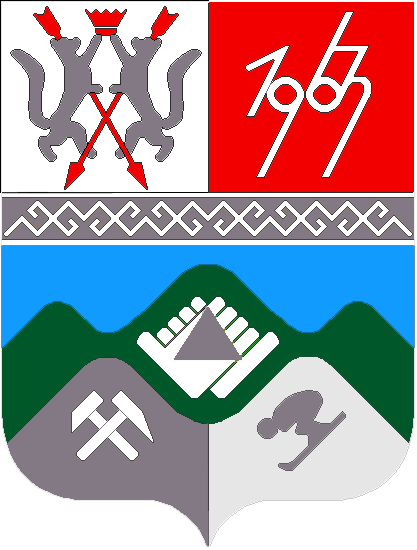 КЕМЕРОВСКАЯ ОБЛАСТЬТАШТАГОЛЬСКИЙ МУНИЦИПАЛЬНЫЙ РАЙОНАДМИНИСТРАЦИЯ ТАШТАГОЛЬСКОГО МУНИЦИПАЛЬНОГО РАЙОНАПОСТАНОВЛЕНИЕот « 19» февраля  2019г. № 190-пО внесении изменений в постановление администрации Таштагольского муниципального района от 28.09.2018 г. № 820-п «Об утверждении муниципальной программы «Развитие культуры» на 2019-2021 годы»В соответствии с Федеральным законом от 06.10.2003 № 131-ФЗ «Об общих принципах организации местного самоуправления в Российской Федерации», Уставом Таштагольского муниципального района:	1. Внести изменения в постановление администрации Таштагольского муниципального района от 28.09.2018 г. № 820-п «Об утверждении муниципальной программы «Развитие культуры» на 2019-2021 годы»:	1.1. В паспорте муниципальной программы раздел «Объемы и источники финансирования Программы» изложить в следующей редакции:«													»1.2. раздел 4. «Ресурсное обеспечение Программы» изложить в следующей редакции:     «4. Ресурсное обеспечение ПрограммыФинансирование программных мероприятий обеспечивается за счет средств местного бюджета в размере 7 777,2 тыс. руб., в том числе по годам:	2019 год – 5 973,2 тыс. руб.,2020 год – 852,0 тыс. руб.,2021 год – 952,0 тыс. руб.	Объемы ассигнований из местного бюджета подлежат ежегодному уточнению, исходя из возможностей бюджета на соответствующий финансовый год».	1.3. раздел 7 «программные мероприятия», изложить в следующей редакции:	«7. Программные мероприятия   »	2. Пресс-секретарю Главы Таштагольского муниципального района               (М.Л. Кустова) разместить на официальном сайте администрации Таштагольского муниципального района в информационно-телекоммуникационной сети «Интернет».3. Контроль за исполнением настоящего постановления возложить на заместителя Главы Таштагольского муниципального района по социальным вопросам           Ларину Л.В.4. Постановление вступает в силу с момента подписания и распространяет свое действие на правоотношения, возникшие с 19.02.2019г.Объемы и источники финансирования муниципальной программы в целом и с разбивкой по годам ее реализации Всего по программе средства местного бюджета – 7 777,2 тыс. руб., в том числе по годам:2019 год – 5 973,2 тыс. руб.,2020 год – 852,0 тыс. руб.,2021 год – 952,0 тыс. руб.№Наименование мероприятийОбъем финансирования, тыс. руб.Объем финансирования, тыс. руб.Объем финансирования, тыс. руб.Объем финансирования, тыс. руб.№Наименование мероприятийВсего2019202020211Районные мероприятия, проводимые управлением культуры5 771,24 971,2350,0450,0Местный бюджет5 771,24 971,2350,0450,02Оснащение городского паркового хозяйства500,0300,0150,050,0Местный бюджет500,0300,0150,050,03Подпрограмма "Доступная среда"1 506,0702352,0452,0Местный бюджет1 506,0702,0352,0452,0ИТОГО:7 777,25 973,2852,0952,0Глава Таштагольского муниципального района                              В.Н.Макута